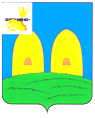 СОВЕТ ДЕПУТАТОВСАВЕЕВСКОГО СЕЛЬСКОГО ПОСЕЛЕНИЯ РОСЛАВЛЬСКОГО  РАЙОНА СМОЛЕНСКОЙ ОБЛАСТИР Е Ш Е Н И Е от 21.12 2017 г.                                                                         № 26В соответствии со статьей 184.1. Бюджетного кодекса Российской Федерации, Уставом Савеевского сельского поселения Рославльского района Смоленской области, Совет депутатов Савеевского сельского поселения Рославльского района Смоленской области,РЕШИЛ:1.  Утвердить основные характеристики бюджета Савеевского сельского поселения Рославльского района Смоленской области (далее - бюджет сельского поселения) на 2018 год:1) общий объем доходов бюджета сельского поселения в сумме 5 108,0 тыс. рублей, в том числе объем безвозмездных поступлений в сумме 2 082,2 тыс. рублей, из которых объем получаемых межбюджетных трансфертов  2 082,2  тыс. рублей;2) общий объем расходов бюджета сельского поселения в сумме 5 108,0  тыс. рублей;3) дефицит бюджета сельского поселения в сумме 0,0 тыс. рублей, что составляет 0 процентов от утвержденного общего годового объема доходов бюджета сельского поселения без учета утвержденного объема безвозмездных поступлений.2. Утвердить основные характеристики бюджета сельского поселения на плановый период 2019 и 2020 годов:1) общий объем доходов бюджета сельского поселения на 2019 год в сумме 4 852,20 тыс. рублей, в том числе объем безвозмездных поступлений в сумме 1 534,5 тыс. рублей, из которых объем получаемых межбюджетных трансфертов – 1 534,5 тыс. рублей, и на 2020 год в сумме 5 620,6 тыс. рублей, в том числе объем безвозмездных поступлений в сумме 2 133,7 тыс. рублей, из которых объем получаемых межбюджетных трансфертов – 2 133,7 тыс. рублей;2) общий объем расходов бюджета сельского поселения на 2019 год в сумме 4 852,2 тыс. рублей, и на 2020 год в сумме 5 620,6 тыс. рублей, в том числе условно утверждаемые расходы в сумме 140,6 тыс. рублей;3) дефицит бюджета сельского поселения на 2019 год в сумме 0,0 тыс. рублей, на 2020 год в сумме 0,0 тыс. рублей.3. Утвердить объем межбюджетных трансфертов, предоставляемых из бюджета сельского поселения бюджету муниципального образования Рославльский район Смоленской области:1) в 2018 году в сумме 19,1 тыс. рублей;2) в 2019 году в сумме 19,1 тыс. рублей;3) в 2020 году в сумме 19,1 тыс. рублей.4. Утвердить источники финансирования дефицита бюджета сельского поселения:1) на 2018 год согласно приложению 1 к настоящему решению;2) на плановый период 2019 и 2020 годов согласно приложению 2 к настоящему решению.5. Утвердить перечень главных администраторов доходов бюджета сельского поселения на 2018 год и плановый период 2019 и 2020 годов согласно приложению 3 к настоящему решению.6. Утвердить перечень главных администраторов источников финансирования дефицита бюджета сельского поселения согласно приложению 4 к настоящему решению.7. Утвердить прогнозируемые доходы бюджета сельского поселения, за исключением безвозмездных поступлений:1) на 2018 год согласно приложению 5 к настоящему решению;2) на плановый период 2019 и 2020 годов согласно приложению 6 к настоящему решению.8. Утвердить прогнозируемые безвозмездные  в бюджет сельского поселения:1) на 2018 год согласно приложению 7 к настоящему решению;2) на плановый период 2019 и 2020 годов согласно приложению 8 к настоящему решению.9. Утвердить распределение бюджетных ассигнований по разделам, подразделам, целевым статьям (муниципальным программам и непрограммным направлениям деятельности), группам (группам и подгруппам) видов расходов классификации расходов бюджетов:1) на 2018 год согласно приложению 9 к настоящему решению;2) на плановый период 2019 и 2020 годов согласно приложению 10 к настоящему решению.10. Утвердить распределение бюджетных ассигнований по целевым статьям (муниципальным программам и непрограммным направлениям деятельности), группам (группам и подгруппам) видов расходов классификации расходов бюджетов:1) на 2018 год согласно приложению 11 к настоящему решению;2) на плановый период 2019 и 2020 годов согласно приложению 12 к настоящему решению.11. Утвердить ведомственную структуру расходов бюджета сельского поселения:1) на 2018 год согласно приложению 13 к настоящему решению;2) на плановый период 2019 и 2020 годов согласно приложению 14 к настоящему решению.12. Утвердить общий объем бюджетных ассигнований, направляемых на исполнение публичных нормативных обязательств, в 2018 году в сумме 0,0 тыс. рублей, в 2019 году в сумме 0,0 тыс. рублей, в 2020 году в сумме 0,0 тыс. рублей. 13. Утвердить общий объем бюджетных ассигнований на финансовое обеспечение реализации муниципальных программ в 2018 году в сумме 0,0 тыс. рублей, в 2019 году в сумме 0,0 тыс. рублей, в 2020 году в сумме 0,0 тыс. рублей. 14. Утвердить распределение бюджетных ассигнований по муниципальным программам и непрограммным направлениям деятельности:1) на 2018 год согласно приложению 15 к настоящему решению;2) на плановый период 2019 и 2020 годов согласно приложению 16 к настоящему решению. 15. Утвердить объем бюджетных ассигнований муниципального дорожного фонда сельского поселения:1) на 2018 год в сумме 2 288,4 тыс. рублей;2) на 2019 год в сумме 2 565,0 тыс. рублей;3) на 2020 год в сумме 2 710,8 тыс. рублей.16. Утвердить прогнозируемый объем доходов бюджета сельского поселения в части доходов, установленных решением Совета депутатов Савеевского сельского поселения Рославльского района Смоленской области от 18.11.2013г. №27 «О муниципальном дорожном фонде Савеевского сельского поселения Рославльского района Смоленской области » (в редакции решения Совета депутатов Савеевского сельского поселения Рославльского района Смоленской области от 26.08.2015г. №23):1) в 2018 году в сумме 2 288,4 тыс. рублей согласно приложению 17 к настоящему решению;2) в плановом периоде 2019 и 2020 годов в сумме 2 565,0 тыс. рублей и в сумме 2 710,8 тыс. рублей соответственно согласно приложению 18 к настоящему решению.17. Утвердить в составе расходов бюджета сельского поселения резервный фонд Администрации Савеевского сельского поселения Рославльского района Смоленской области:1) на 2018 год в размере 51,0 тыс. рублей, что составляет 1,0 процента от общего объема расходов бюджета сельского поселения;2) на 2019 год в размере 48,5 тыс. рублей, что составляет 1,0 процента от общего объема расходов бюджета сельского поселения;3) на 2020 год в размере 56,2 тыс. рублей, что составляет 1,0 процента от общего объема расходов бюджета сельского поселения.18. Утвердить программу муниципальных внутренних заимствований Савеевского сельского поселения Рославльского района Смоленской области:1) на 2018 год согласно приложению 19 к настоящему решению;2) на плановый период 2019 и 2020 годов согласно приложению 20 к настоящему решению.19. 1. Утвердить:1) предельный объем муниципального долга на 2018 год в сумме 0,0 тыс. рублей;2) верхний предел муниципального долга  на 1 января 2019 года по долговым обязательствам Савеевского сельского поселения Рославльского района Смоленской области в сумме 0,0 тыс. рублей, в том числе верхний предел долга по муниципальным гарантиям Савеевского сельского поселения Рославльского района Смоленской области в сумме 0,0 тыс. рублей; 3) предельный объем муниципального долга на 2019 год в сумме 0,0 тыс. рублей;4) верхний предел муниципального долга  на 1 января 2020 года по долговым обязательствам Савеевского сельского поселения Рославльского района Смоленской области в сумме 0,0 тыс. рублей, в том числе верхний предел долга по муниципальным гарантиям Савеевского сельского поселения Рославльского района Смоленской области в сумме 0,0 тыс. рублей; 5)предельный объем муниципального долга на 2020 год в сумме 0,0 тыс. рублей;6) верхний предел муниципального долга  на 1 января 2021 года по долговым обязательствам Савеевского сельского поселения Рославльского района Смоленской области в сумме 0,0 тыс. рублей, в том числе верхний предел долга по муниципальным гарантиям Савеевского сельского поселения Рославльского района Смоленской области в сумме 0,0 тыс. рублей. 2.	Утвердить предельный объем расходов бюджета Савеевского сельского поселения на обслуживание муниципального долга:1)	на 2018 год в размере 0,0 тыс. рублей, что составляет 0,0 процента от объема расходов бюджета сельского поселения, за исключением объема расходов, которые осуществляются за счет субвенций, предоставляемых из бюджетов бюджетной системы Российской Федерации;2)	на 2019 год в размере 0,0 тыс. рублей, что составляет 0,0 процента от объема расходов бюджета сельского поселения, за исключением объема расходов, которые осуществляются за счет субвенций, предоставляемых из бюджетов бюджетной системы Российской Федерации;3)	на 2020 год в размере 0,0 тыс. рублей, что составляет 0,0 процента от объема расходов бюджета сельского поселения, за исключением объема расходов, которые осуществляются за счет субвенций, предоставляемых из бюджетов бюджетной системы Российской Федерации.20. Утвердить Программу муниципальных гарантий Савеевского сельского поселения Рославльского района Смоленской области:1) на 2018 год согласно приложению 21 к настоящему решению;2) на плановый период 2019 и 2020 годов согласно приложению 22 к настоящему решению.21. Утвердить в составе Программы муниципальных гарантий Савеевского сельского поселения Рославльского района Смоленской области:1) на 2018 год общий объем бюджетных ассигнований  Савеевского сельского поселения Рославльского района Смоленской области по возможным гарантийным случаям в 2018 году, в сумме 0,0 тыс. руб.;2) на плановый период 2019 и 2020 годов общий объем бюджетных ассигнований Савеевского сельского поселения Рославльского района Смоленской области по возможным гарантийным случаям в 2019 году, в сумме 0,0 тыс. руб., в 2020 году в сумме 0,0 тыс. руб.22. Настоящее решение подлежит официальному опубликованию в газете «Рославльская правда».23. Настоящее решение вступает в силу с 1 января 2018 года.24. Контроль за исполнением настоящего решения возложить на депутатскую комиссию по бюджету, финансовой и налоговой политике, по вопросам муниципального имущества (Г.Н. Цыганкова).Глава муниципального образования Савеевского сельского поселения Рославльского района Смоленской области                                    С.В. ИвановПриложение 1                                                                                 к решения Совета депутатов                                                                        Савеевского сельского поселения                                                                        Рославльского района Смоленской области от 21.12.2017г.  №26Источники финансирования дефицита бюджета Савеевского сельского поселения Рославльского района Смоленской области на 2018 год(руб.)Приложение 2                                                                                                                                                                к решения Совета депутатов                                                                        Савеевского сельского поселения                                                                        Рославльского района Смоленской области от 21.12.2017г.  №26Источники финансирования дефицита бюджета Савеевского сельского поселения Рославльского района Смоленской области на плановый период 2019 и 2020 годов(руб.)Приложение 3                                                                                                                                                                к решения Совета депутатов                                                                        Савеевского сельского поселения                                                                        Рославльского района Смоленской области от 21.12.2017г.  №26Переченьглавных администраторов доходов бюджета Савеевского сельского поселения Рославльского района Смоленской области на 2018 год и плановый период 2019 и 2020 годовПриложение4                                                                                                                                                                к решения Совета депутатов                                                                        Савеевского сельского поселения                                                                        Рославльского района Смоленской области от 21.12.2017г.  №26Переченьглавных администраторов источников финансирования дефицита бюджета Савеевского сельского поселения Рославльского района Смоленской области на 2018 год и плановый период 2019 и 2020 годовПриложение 5                                                                                                                                                                к решения Совета депутатов                                                                        Савеевского сельского поселения                                                                        Рославльского района Смоленской области от 21.12.2017г.  №26Прогнозируемые доходы бюджета Савеевского сельского поселения Рославльского района Смоленской области, за исключением безвозмездных поступлений на 2018 год(руб.)Приложение 6                                                                                к решения Совета депутатов                                                                        Савеевского сельского поселения                                                                        Рославльского района Смоленской области от 21.12.2017г.  №26Прогнозируемые доходы бюджета Савеевского сельского поселения Рославльского района Смоленской области, за исключением безвозмездных поступлений на плановый период 2019 и 2020 годов(руб.)Приложение 7                                                                                                                                                                к решения Совета депутатов                                                                        Савеевского сельского поселения                                                                        Рославльского района Смоленской области от 21.12.2017г.  №26Прогнозируемые безвозмездные поступления в бюджет Савеевского сельского поселения Рославльского района Смоленской области на 2018 год                                                                                                                                    ( руб.)Приложение 8                                                                                к решения Совета депутатов                                                                        Савеевского сельского поселения                                                                        Рославльского района Смоленской области от 21.12.2017г.  №26Прогнозируемые безвозмездные поступления в бюджет Савеевского сельского поселения Рославльского района Смоленской области на плановый период 2019 и 2020 годов                                                                                                                                    ( руб.)Приложение 9                                                                                                                                                                к решения Совета депутатов                                                                        Савеевского сельского поселения                                                                        Рославльского района Смоленской области от 21.12.2017г.  №26Распределение бюджетных ассигнований по разделам, подразделам, целевым статьям (муниципальным программам и непрограммным направлениям деятельности), группам (группам и подгруппам) видов расходов классификации расходов бюджетов на 2018 годПриложение 10                                                                                                                                                                к решения Совета депутатов                                                                        Савеевского сельского поселения                                                                        Рославльского района Смоленской области от 21.12.2017г.  №26Распределение бюджетных ассигнований по разделам, подразделам, целевым статьям (муниципальным программам и непрограммным направлениям деятельности), группам (группам и подгруппам) видов расходов классификации расходов бюджетов на плановый период 2019 и 2020 годовПриложение 11                                                                                                                                                                к решения Совета депутатов                                                                        Савеевского сельского поселения                                                                        Рославльского района Смоленской области от 21.12.2017г.  №26Распределение бюджетных ассигнований по целевым статьям (муниципальным программам и непрограммным направлениям деятельности), группам (группам и подгруппам) видов расходов классификации расходов бюджетов на 2018 годПриложение 12                                                                                                                                                                к решения Совета депутатов                                                                        Савеевского сельского поселения                                                                        Рославльского района Смоленской области от 21.12.2017г.  №26Распределение бюджетных ассигнований по целевым статьям (муниципальным программам и непрограммным направлениям деятельности), группам (группам и подгруппам) видов расходов классификации расходов бюджетов на плановый период 2019 и 2020 годовПриложение 13                                                                                                                                                                к решения Совета депутатов                                                                        Савеевского сельского поселения                                                                        Рославльского района Смоленской области от 21.12.2017г.  №26Ведомственная структура расходов бюджета Савеевского сельского поселения Рославльского района Смоленской области на 2018 годПриложение 14                                                                                                                                                                к решения Совета депутатов                                                                        Савеевского сельского поселения                                                                        Рославльского района Смоленской области от 21.12.2017г.  №26Ведомственная структура расходов бюджета Савеевского сельского поселения Рославльского района Смоленской области на плановый период 2019 и 2020 годовПриложение 15                                                                                                                                                                к решения Совета депутатов                                                                        Савеевского сельского поселения                                                                        Рославльского района Смоленской области от 21.12.2017г.  №26Распределение бюджетных ассигнований Савеевского сельского Рославльского района Смоленской области поселения по муниципальным программам и непрограммным направлениям деятельности на 2018 годПриложение 16                                                                                                                                                                к решения Совета депутатов                                                                        Савеевского сельского поселения                                                                        Рославльского района Смоленской области от 21.12.2017г.  №26Распределение бюджетных ассигнований Савеевского сельского поселения Рославльского района Смоленской области по муниципальным программам и непрограммным направлениям деятельности на плановый период 2019 и 2020 годов                                                                                                Приложение 17                                                                                                                                                                к решения Совета депутатов                                                                        Савеевского сельского поселения                                                                        Рославльского района Смоленской области от 21.12.2017г.  №26Прогнозируемый объем доходов бюджета Савеевского сельского поселения Рославльского района Смоленской области в 2018 году в части доходов, установленных решением Совета депутатов Савеевского сельского поселения Рославльского района Смоленской области «О муниципальном дорожном фонде Савеевского сельского поселения Рославльского района Смоленской области»      ( руб.)                                                                                                                                                     Приложение 18                                                                                                                                                                                                                                                                                                                       к решения Совета депутатов                                                                        Савеевского сельского поселения                                                                        Рославльского района Смоленской области от 21.12.2017г.  №26Прогнозируемый объем доходов бюджета Савеевского сельского поселения Рославльского района Смоленской области в плановом периоде 2019 и 2020 годов в части доходов, установленных решением Совета депутатов Савеевского сельского поселения Рославльского района Смоленской области «О муниципальном дорожном фонде Савеевского сельского поселения Рославльского района Смоленской области»      ( руб.)Приложение 19                                                                                                                                                                к решения Совета депутатов                                                                        Савеевского сельского поселения                                                                        Рославльского района Смоленской области от 21.12.2017г.  №26Программа муниципальных внутренних заимствований Савеевского сельского поселения Рославльского района Смоленской области на 2018 год(тыс. рублей)Приложение 20                                                                                                                                                                к решения Совета депутатов                                                                        Савеевского сельского поселения                                                                        Рославльского района Смоленскойобласти от 21.12.2017г.  №26Программа муниципальных внутренних заимствований Савеевского сельского поселения Рославльского района Смоленской области на плановый период 2019 и 2020 годов.(тыс. рублей)Верхний предел муниципального долга Савеевского сельского поселения Рославльского района Смоленской области на 1 января 2019 годаВерхний предел муниципального долга Савеевского сельского поселения Рославльского района Смоленской области на 1 января 2019 года по долговым обязательствам муниципального образования Савеевского сельского поселения Рославльского района Смоленской области устанавливается в сумме 0,0 тыс. рублейОбязательства, действующие на 1 января 2019 года(тыс. рублей)Муниципальные внутренние заимствования Савеевского сельского поселения Рославльского района Смоленской области, осуществляемые в 2018 году(тыс. рублей)Верхний предел муниципального долга Савеевского сельского поселения Рославльского района Смоленской области на 1 января 2020 годаВерхний предел муниципального долга Савеевского сельского поселения Рославльского района Смоленской области на 1 января 2020 года по долговым обязательствам муниципального образования Савеевского сельского поселения Рославльского района Смоленской области устанавливается в сумме 0,0 тыс. рублейОбязательства, действующие на 1 января 2020 года(тыс. рублей)Муниципальные внутренние заимствования Савеевского сельского поселения Рославльского района Смоленской области, осуществляемые в 2019 году(тыс. рублей)Верхний предел муниципального долга Савеевского сельского поселения Рославльского района Смоленской области на 1 января 2021 годаВерхний предел муниципального долга Савеевского сельского поселения Рославльского района Смоленской области на 1 января 2021 года по долговым обязательствам муниципального образования Савеевского сельского поселения Рославльского района Смоленской области устанавливается в сумме 0,0 тыс. рублейОбязательства, действующие на 1 января 2021 года(тыс. рублей)Муниципальные внутренние заимствования Савеевского сельского поселения Рославльского района Смоленской области, осуществляемые в 2020 году(тыс. рублей)Приложение21                                                                                к решения Совета депутатов                                                                        Савеевского сельского поселения                                                                        Рославльского района Смоленскойобласти от 21.12.2017г.  №26Программа муниципальных гарантий Савеевского сельского поселения Рославльского района Смоленской области в валюте Российской Федерации на 2018 годПеречень подлежащих предоставлению муниципальных гарантий Савеевского сельского поселения Рославльского района Смоленской области на 2018 год Общий объем бюджетных ассигнований, предусмотренных на исполнение муниципальных гарантий Савеевского сельского поселения Рославльского района Смоленской области по возможным гарантийным случаям, в 2018 годуПриложение 22                                                                                к решения Совета депутатов                                                                        Савеевского сельского поселения                                                                        Рославльского района Смоленскойобласти от 21.12.2017г.  №26Программа муниципальных гарантий Савеевского сельского поселения Рославльского района Смоленской области в валюте Российской Федерации на плановый период 2019 и 2020 годов1.1 Перечень подлежащих предоставлению муниципальных гарантий Савеевского сельского поселения Рославльского района Смоленской области на плановый период 2019 и 2020 годов Общий объем бюджетных ассигнований, предусмотренных на исполнение муниципальных гарантий Савеевского сельского поселения Рославльского района Смоленской области по возможным гарантийным случаям, в плановом периоде 2019 и 2020 годовО бюджете Савеевского сельского поселения Рославльского района Смоленской области на 2018 год и плановый период 2019 и 2020 годовКодНаименование кода группы, подгруппы, статьи, вида источника финансирования дефицитов бюджетов, кода классификации операций сектора государственного управления, относящихся к источникам финансирования дефицитов бюджетовСумма12301 00 00 00 00 0000 000ИСТОЧНИКИ ВНУТРЕННЕГО ФИНАНСИРОВАНИЯ ДЕФИЦИТОВ БЮДЖЕТОВ0,0001 05 00 00 00 0000 000Изменение остатков средств на счетах по учету средств бюджета0,0001 05 00 00 00 0000 500Увеличение остатков средств бюджетов- 5 108 000,0001 05 02 00 00 0000 500Увеличение прочих остатков средств бюджетов- 5 108 000,0001 05 02 01 00 0000 510Увеличение прочих остатков денежных средств бюджетов- 5 108 000,0001 05 02 01 10 0000 510Увеличение прочих остатков денежных средств бюджетов сельских поселений- 5 108 000,0001 05 00 00 00 0000 600Уменьшение остатков средств бюджетов 5 108 000,0001 05 02 00 00 0000 600Уменьшение прочих остатков средств бюджетов5 108 000,0001 05 02 01 00 0000 610Уменьшение прочих остатков денежных средств бюджетов5 108 000,0001 05 02 01 10 0000 610Уменьшение прочих остатков денежных средств бюджетов сельских поселений 5 108 000,00КодНаименование кода группы, подгруппы, статьи, вида источника финансирования дефицитов бюджетов, кода классификации операций сектора государственного управления, относящихся к источникам финансирования дефицитов бюджетов Сумма2019 годСумма2020 год123401 00 00 00 00 0000 000ИСТОЧНИКИ ВНУТРЕННЕГО ФИНАНСИРОВАНИЯ ДЕФИЦИТОВ БЮДЖЕТОВ0,000,0001 05 00 00 00 0000 000Изменение остатков средств на счетах по учету средств бюджета0,000,0001 05 00 00 00 0000 500Увеличение остатков средств бюджетов- 4 852 200,00- 5 620 600,0001 05 02 00 00 0000 500Увеличение прочих остатков средств бюджетов- 4 852 200,00- 5 620 600,0001 05 02 01 00 0000 510Увеличение прочих остатков денежных средств бюджетов- 4 852 200,00- 5 620 600,0001 05 02 01 10 0000 510Увеличение прочих остатков денежных средств бюджетов сельских поселений- 4 852 200,00- 5 620 600,0001 05 00 00 00 0000 600Уменьшение остатков средств бюджетов 4 852 200,00 5 620 600,0001 05 02 00 00 0000 600Уменьшение прочих остатков средств бюджетов 4 852 200,00 5 620 600,0001 05 02 01 00 0000 610Уменьшение прочих остатков денежных средств бюджетов 4 852 200,00 5 620 600,0001 05 02 01 10 0000 610Уменьшение прочих остатков денежных средств бюджетов сельских поселений 4 852 200,00 5 620 600,00Код бюджетной классификации Российской ФедерацииКод бюджетной классификации Российской ФедерацииНаименование главного администратора доходов бюджета сельского поселенияадминст-ратора доходовдоходов бюджета сельского поселения112975975Администрация Савеевского сельского поселения Рославльского района Смоленской области975        1 14 06025 10 0000 430975        1 14 06025 10 0000 430Доходы от продажи земельных участков, находящихся в собственности сельских поселений (за исключением земельных участков муниципальных бюджетных и автономных учреждений)975       1 16 18050 10 0000 140975       1 16 18050 10 0000 140Денежные взыскания (штрафы) за нарушение бюджетного законодательства (в части бюджетов сельских поселений)975       1 16 32000 10 0000 140975       1 16 32000 10 0000 140Денежные взыскания, налагаемые в возмещение ущерба, причиненного в результате незаконного или нецелевого использования бюджетных средств (в части бюджетов сельских поселений)975       1 16 90050 10 0000 140975       1 16 90050 10 0000 140Прочие поступления от денежных взысканий (штрафов) и иных сумм в возмещение ущерба, зачисляемые в бюджеты сельских поселений975       1 17 01050 10 0000 180975       1 17 01050 10 0000 180Невыясненные поступления, зачисляемые в бюджеты сельских поселений975       1 17 05050 10 0000 180975       1 17 05050 10 0000 180Прочие неналоговые доходы бюджетов сельских поселений975       2 02 15001 10 0000 151975       2 02 15001 10 0000 151Дотации бюджетам сельских поселений на выравнивание бюджетной обеспеченности975       2 02 19999 10 0000 151975       2 02 19999 10 0000 151Прочие дотации бюджетам сельских поселений975       2 02 29999 10 0000 151975       2 02 29999 10 0000 151Прочие субсидии бюджетам сельских поселений975       2 02 35118 10 0000 151975       2 02 35118 10 0000 151Субвенции бюджетам сельских поселений на осуществление первичного воинского учета на территориях, где отсутствуют военные комиссариаты975       2 02 49999 10 0000 151975       2 02 49999 10 0000 151Прочие межбюджетные трансферты, передаваемые бюджетам сельских поселений975       2 07 05030 10 0000 180975       2 07 05030 10 0000 180Прочие безвозмездные поступления в бюджеты сельских поселенийКод бюджетной классификации Российской ФедерацииКод бюджетной классификации Российской ФедерацииНаименование главного администратора источников финансирования дефицита бюджета поселенияадминст-ратора источников финансирования дефицита бюджета сельского поселения 112975975Администрация Савеевского сельского поселения Рославльского района Смоленской области   975          01 05 02 01 10 0000 510   975          01 05 02 01 10 0000 510Увеличение прочих остатков денежных средств бюджетов сельских поселений   975           01 05 02 01 10 0000 610   975           01 05 02 01 10 0000 610Уменьшение прочих остатков денежных средств бюджетов сельских поселенийКод бюджетной классификации Российской ФедерацииНаименование групп, подгрупп и статей доходовСумма1231 00 00000 00 0000 000НАЛОГОВЫЕ И НЕНАЛОГОВЫЕ Доходы 3 025 800,001 01 00000 00 0000 000НАЛОГИ НА ПРИБЫЛЬ, ДОХОДЫ325 700,001 01 02000 01 0000 110Налог на доходы физических лиц325 700,001 03 00000 00 0000 000НАЛОГИ НА ТОВАРЫ (РАБОТЫ, УСЛУГИ), РЕАЛИЗУЕМЫЕ НА ТЕРРИТОРИИ РОССИЙСКОЙ ФЕДЕРАЦИИ2 288 400,001 03 02000 01 0000 110Акцизы по подакцизным товарам (продукции), производимым на территории Российской Федерации2 288 400,001 05 00000 00 0000 000НАЛОГИ НА СОВОКУПНЫЙ ДОХОД31 000,001 05 03010 01 0000 110Единый сельскохозяйственный налог31 000,001 06 00000 00 0000 000НАЛОГИ НА ИМУЩЕСТВО380 700,001 06 01030 10 0000 110Налог на имущество физических лиц, взимаемый по ставкам, применяемым к объектам налогообложения, расположенным в границах сельских поселений8 700,001 06 06000 00 0000 110Земельный налог372 000,001 14 00000 00 0000 000ДОХОДЫ ОТ ПРОДАЖИ МАТЕРИАЛЬНЫХ И НЕМАТЕРИАЛЬНЫХ АКТИВОВ0,001 16 00000 00 0000 000ШТРАФЫ, САНКЦИИ, ВОЗМЕЩЕНИЕ УЩЕРБА0,001 17 00000 00 0000 000ПРОЧИЕ НЕНАЛОГОВЫЕ ДОХОДЫ0,00ИТОГО ДОХОДОВ3 025 800,00Код бюджетной классификации Российской ФедерацииНаименование групп, подгрупп и статей доходовСумма на 2019 годСумма на 2020 год12341 00 00000 00 0000 000НАЛОГОВЫЕ И НЕНАЛОГОВЫЕ Доходы 3 317 700,003 486 900,001 01 00000 00 0000 000НАЛОГИ НА ПРИБЫЛЬ, ДОХОДЫ334 900,00349 300,001 01 02000 01 0000 110Налог на доходы физических лиц334 900,00349 300,001 03 00000 00 0000 000НАЛОГИ НА ТОВАРЫ (РАБОТЫ, УСЛУГИ), РЕАЛИЗУЕМЫЕ НА ТЕРРИТОРИИ РОССИЙСКОЙ ФЕДЕРАЦИИ2 565 000,002 710 800,001 03 02000 01 0000 110Акцизы по подакцизным товарам (продукции), производимым на территории Российской Федерации2 565 000,002 710 800,001 05 00000 00 0000 000НАЛОГИ НА СОВОКУПНЫЙ ДОХОД31 100,0032 300,001 05 03010 01 0000 110Единый сельскохозяйственный налог31 100,0032 300,001 06 00000 00 0000 000НАЛОГИ НА ИМУЩЕСТВО386 700,00394 500,001 06 01030 10 0000 110Налог на имущество физических лиц, взимаемый по ставкам, применяемым к объектам налогообложения, расположенным в границах сельских поселений8 900,009 100,001 06 06000 00 0000 110Земельный налог377 800,00385 400,001 14 00000 00 0000 000ДОХОДЫ ОТ ПРОДАЖИ МАТЕРИАЛЬНЫХ И НЕМАТЕРИАЛЬНЫХ АКТИВОВ0,000,001 16 00000 00 0000 000ШТРАФЫ, САНКЦИИ, ВОЗМЕЩЕНИЕ УЩЕРБА0,000,001 17 00000 00 0000 000ПРОЧИЕ НЕНАЛОГОВЫЕ ДОХОДЫ0,000,00ИТОГО ДОХОДОВ3 317 700,003 486 900,00Код бюджетной классификации Российской ФедерацииНаименование групп, подгрупп и статей доходовСумма1232 00 00000 00 0000 000БЕЗВОЗМЕЗДНЫЕ ПОСТУПЛЕНИЯ2 082 200,002 02 00000 00 0000 000Безвозмездные поступления от других бюджетов бюджетной системы Российской Федерации2 082 200,002 02 10000 00 0000 151Дотации бюджетам бюджетной системы Российской Федерации 2 062 900,002 02 15001 00 0000 151Дотации на выравнивание бюджетной обеспеченности2 062 900,002 02 30000 00 0000 151Субвенции бюджетам бюджетной системы Российской Федерации 19 300,002 02 35118 10 0000 151 Субвенции бюджетам сельских поселений на осуществление первичного воинского учета на территориях, где отсутствуют военные комиссариаты19 300,00ИТОГО ДОХОДОВ2 082 200,00Код бюджетной классификации Российской ФедерацииНаименование групп, подгрупп и статей доходовСумма на 2019 годСумма на 2020 год12342 00 00000 00 0000 000БЕЗВОЗМЕЗДНЫЕ ПОСТУПЛЕНИЯ1 534 500,002 133 700,002 02 00000 00 0000 000Безвозмездные поступления от других бюджетов бюджетной системы Российской Федерации1 534 500,002 133 700,002 02 10000 00 0000 151Дотации бюджетам бюджетной системы Российской Федерации 1 514 900,002 113 400,002 02 15001 00 0000 151Дотации на выравнивание бюджетной обеспеченности1 514 900,002 113 400,002 02 30000 00 0000 151Субвенции бюджетам бюджетной системы Российской Федерации 19 600,0020 300,002 02 35118 10 0000 151 Субвенции бюджетам сельских поселений на осуществление первичного воинского учета на территориях, где отсутствуют военные комиссариаты19 600,0020 300,00ИТОГО ДОХОДОВ1 534 500,002 133 700,00(руб.)(руб.)(руб.)(руб.)(руб.)Документ, учреждениеРазд.Ц.ст.Расх.Сумма на 2018 год    ОБЩЕГОСУДАРСТВЕННЫЕ ВОПРОСЫ010000000000000002 294 600.00      Функционирование высшего должностного лица субъекта Российской Федерации и муниципального образования01020000000000000459 600.00        Обеспечение деятельности представительного органа муниципального образования01027600000000000459 600.00          Глава муниципального образования01027610000000000459 600.00            Расходы на обеспечение функций органов местного самоуправления01027610000140000459 600.00              Расходы на выплаты персоналу в целях обеспечения выполнения функций государственными (муниципальными) органами, казенными учреждениями, органами управления государственными внебюджетными фондами01027610000140100459 600.00                Расходы на выплаты персоналу государственных (муниципальных) органов01027610000140120459 600.00      Функционирование законодательных (представительных) органов государственной власти и представительных органов муниципальных образований0103000000000000051 400.00        Обеспечение деятельности представительного органа муниципального образования0103760000000000051 400.00          Депутаты представительного органа муниципального образования0103762000000000051 400.00            Расходы на обеспечение функций органов местного самоуправления0103762000014000051 400.00              Расходы на выплаты персоналу в целях обеспечения выполнения функций государственными (муниципальными) органами, казенными учреждениями, органами управления государственными внебюджетными фондами0103762000014010051 400.00                Расходы на выплаты персоналу государственных (муниципальных) органов0103762000014012051 400.00      Функционирование Правительства Российской Федерации, высших исполнительных органов государственной власти субъектов Российской Федерации, местных администраций010400000000000001 712 007.00        Обеспечение деятельности исполнительных органов местных администраций010477000000000001 712 007.00          Обеспечение деятельности  Администрации Савеевского сельского поселения Рославльского района Смоленской области010477100000000001 712 007.00            Расходы на обеспечение функций органов местного самоуправления010477100001400001 712 007.00              Расходы на выплаты персоналу в целях обеспечения выполнения функций государственными (муниципальными) органами, казенными учреждениями, органами управления государственными внебюджетными фондами01047710000140100971 800.00                Расходы на выплаты персоналу государственных (муниципальных) органов01047710000140120971 800.00              Закупка товаров, работ и услуг для обеспечения государственных (муниципальных) нужд01047710000140200738 600.00                Иные закупки товаров, работ и услуг для обеспечения государственных (муниципальных) нужд01047710000140240738 600.00              Иные бюджетные ассигнования010477100001408001 607.00                Уплата налогов, сборов и иных платежей010477100001408501 607.00      Обеспечение деятельности финансовых, налоговых и таможенных органов и органов финансового (финансово-бюджетного) надзора0106000000000000019 093.00        Межбюджетные трансферты из бюджетов поселений бюджету муниципального района в соответствии с заключенными соглашениями0106810000000000019 093.00          Межбюджетные трансферты из бюджетов поселений бюджету муниципального района в соответствии с заключенными соглашениями0106810000000000019 093.00            Межбюджетные трансферты, передаваемые бюджету муниципального района на осуществление части полномочий по решению вопросов местного значения Администрацией Савеевского сельского поселения  в соответствии с заключенным соглашением010681000П019000019 093.00              Межбюджетные трансферты010681000П019050019 093.00                Иные межбюджетные трансферты010681000П019054019 093.00      Резервные фонды0111000000000000051 000.00        Резервные фонды0111890000000000051 000.00          Резервные фонды0111890000000000051 000.00            Расходы за счет средств резервного фонда Администрации Савеевского сельского поселения Рославльского района Смоленской области0111890002888000051 000.00              Иные бюджетные ассигнования0111890002888080051 000.00                Резервные средства0111890002888087051 000.00      Другие общегосударственные вопросы011300000000000001 500.00          Прочие мероприятия, не включенные в муниципальные программы011398200000000001 500.00            Уплата членских взносов011398200004100001 500.00              Иные бюджетные ассигнования011398200004108001 500.00                Уплата налогов, сборов и иных платежей011398200004108501 500.00    НАЦИОНАЛЬНАЯ ОБОРОНА0200000000000000019 300.00      Мобилизационная и вневойсковая подготовка0203000000000000019 300.00          Прочие расходы за счет межбюджетных трансфертов других уровней0203981000000000019 300.00            Осуществление первичного воинского учета на территориях, где отсутствуют военные комиссариаты0203981005118000019 300.00              Расходы на выплаты персоналу в целях обеспечения выполнения функций государственными (муниципальными) органами, казенными учреждениями, органами управления государственными внебюджетными фондами0203981005118010013 200.00                Расходы на выплаты персоналу государственных (муниципальных) органов0203981005118012013 200.00              Закупка товаров, работ и услуг для обеспечения государственных (муниципальных) нужд020398100511802006 100.00                Иные закупки товаров, работ и услуг для обеспечения государственных (муниципальных) нужд020398100511802406 100.00    НАЦИОНАЛЬНАЯ БЕЗОПАСНОСТЬ И ПРАВООХРАНИТЕЛЬНАЯ ДЕЯТЕЛЬНОСТЬ0300000000000000050 000.00      Обеспечение пожарной безопасности0310000000000000050 000.00          Прочие мероприятия, не включенные в муниципальные программы0310982000000000050 000.00            Предупреждение и ликвидация последствий  чрезвычайных ситуаций и стихийных бедствий природного и техногенного характера0310982002290000050 000.00              Закупка товаров, работ и услуг для обеспечения государственных (муниципальных) нужд0310982002290020050 000.00                Иные закупки товаров, работ и услуг для обеспечения государственных (муниципальных) нужд0310982002290024050 000.00    НАЦИОНАЛЬНАЯ ЭКОНОМИКА040000000000000002 288 400.00      Дорожное хозяйство (дорожные фонды)040900000000000002 288 400.00            Мероприятия по содержанию автомобильных дорог общего пользования и инженерных сооружений на них040988000011200002 288 400.00              Закупка товаров, работ и услуг для обеспечения государственных (муниципальных) нужд040988000011202002 288 400.00                Иные закупки товаров, работ и услуг для обеспечения государственных (муниципальных) нужд040988000011202402 288 400.00    ЖИЛИЩНО-КОММУНАЛЬНОЕ ХОЗЯЙСТВО05000000000000000455 700.00      Благоустройство05030000000000000455 700.00            Озеленение территории сельского поселения050388000032100004 000.00              Закупка товаров, работ и услуг для обеспечения государственных (муниципальных) нужд050388000032102004 000.00                Иные закупки товаров, работ и услуг для обеспечения государственных (муниципальных) нужд050388000032102404 000.00            Организация содержания мест захоронения в сельских поселениях0503880000322000050 000.00              Закупка товаров, работ и услуг для обеспечения государственных (муниципальных) нужд0503880000322020050 000.00                Иные закупки товаров, работ и услуг для обеспечения государственных (муниципальных) нужд0503880000322024050 000.00            Уличное освещение территории сельского поселения05038800003230000127 500.00              Закупка товаров, работ и услуг для обеспечения государственных (муниципальных) нужд05038800003230200127 500.00                Иные закупки товаров, работ и услуг для обеспечения государственных (муниципальных) нужд05038800003230240127 500.00            Прочие мероприятия по благоустройству территории сельского поселения05038800003240000200 000.00              Закупка товаров, работ и услуг для обеспечения государственных (муниципальных) нужд05038800003240200200 000.00                Иные закупки товаров, работ и услуг для обеспечения государственных (муниципальных) нужд05038800003240240200 000.00          Прочие мероприятия, не включенные в муниципальные программы0503982000000000074 200.00            Организация временного трудоустройства  безработных граждан0503982002390000074 200.00              Закупка товаров, работ и услуг для обеспечения государственных (муниципальных) нужд0503982002390020074 200.00                Иные закупки товаров, работ и услуг для обеспечения государственных (муниципальных) нужд0503982002390024074 200.00Всего расходов:Всего расходов:Всего расходов:Всего расходов:5 108 000.00(руб.)(руб.)(руб.)(руб.)(руб.)(руб.)Документ, учреждениеРазд.Ц.ст.Расх.Сумма на 2019 годСумма на 2020 год    ОБЩЕГОСУДАРСТВЕННЫЕ ВОПРОСЫ010000000000000002 130 100.002 368 800.00      Функционирование высшего должностного лица субъекта Российской Федерации и муниципального образования01020000000000000459 600.00459 600.00        Обеспечение деятельности представительного органа муниципального образования01027600000000000459 600.00459 600.00          Глава муниципального образования01027610000000000459 600.00459 600.00            Расходы на обеспечение функций органов местного самоуправления01027610000140000459 600.00459 600.00              Расходы на выплаты персоналу в целях обеспечения выполнения функций государственными (муниципальными) органами, казенными учреждениями, органами управления государственными внебюджетными фондами01027610000140100459 600.00459 600.00                Расходы на выплаты персоналу государственных (муниципальных) органов01027610000140120459 600.00459 600.00      Функционирование законодательных (представительных) органов государственной власти и представительных органов муниципальных образований0103000000000000051 400.0051 400.00        Обеспечение деятельности представительного органа муниципального образования0103760000000000051 400.0051 400.00          Депутаты представительного органа муниципального образования0103762000000000051 400.0051 400.00            Расходы на обеспечение функций органов местного самоуправления0103762000014000051 400.0051 400.00              Расходы на выплаты персоналу в целях обеспечения выполнения функций государственными (муниципальными) органами, казенными учреждениями, органами управления государственными внебюджетными фондами0103762000014010051 400.0051 400.00                Расходы на выплаты персоналу государственных (муниципальных) органов0103762000014012051 400.0051 400.00      Функционирование Правительства Российской Федерации, высших исполнительных органов государственной власти субъектов Российской Федерации, местных администраций010400000000000001 550 007.001 781 007.00        Обеспечение деятельности исполнительных органов местных администраций010477000000000001 550 007.001 781 007.00          Обеспечение деятельности  Администрации Савеевского сельского поселения Рославльского района Смоленской области010477100000000001 550 007.001 781 007.00            Расходы на обеспечение функций органов местного самоуправления010477100001400001 550 007.001 781 007.00              Расходы на выплаты персоналу в целях обеспечения выполнения функций государственными (муниципальными) органами, казенными учреждениями, органами управления государственными внебюджетными фондами01047710000140100971 800.00971 800.00                Расходы на выплаты персоналу государственных (муниципальных) органов01047710000140120971 800.00971 800.00              Закупка товаров, работ и услуг для обеспечения государственных (муниципальных) нужд01047710000140200576 600.00807 600.00                Иные закупки товаров, работ и услуг для обеспечения государственных (муниципальных) нужд01047710000140240576 600.00807 600.00              Иные бюджетные ассигнования010477100001408001 607.001 607.00                Уплата налогов, сборов и иных платежей010477100001408501 607.001 607.00      Обеспечение деятельности финансовых, налоговых и таможенных органов и органов финансового (финансово-бюджетного) надзора0106000000000000019 093.0019 093.00        Межбюджетные трансферты из бюджетов поселений бюджету муниципального района в соответствии с заключенными соглашениями0106810000000000019 093.0019 093.00          Межбюджетные трансферты из бюджетов поселений бюджету муниципального района в соответствии с заключенными соглашениями0106810000000000019 093.0019 093.00            Межбюджетные трансферты, передаваемые бюджету муниципального района на осуществление части полномочий по решению вопросов местного значения Администрацией Савеевского сельского поселения  в соответствии с заключенным соглашением010681000П019000019 093.0019 093.00              Межбюджетные трансферты010681000П019050019 093.0019 093.00                Иные межбюджетные трансферты010681000П019054019 093.0019 093.00      Резервные фонды0111000000000000048 500.0056 200.00        Резервные фонды0111890000000000048 500.0056 200.00          Резервные фонды0111890000000000048 500.0056 200.00            Расходы за счет средств резервного фонда Администрации Савеевского сельского поселения Рославльского района Смоленской области0111890002888000048 500.0056 200.00              Иные бюджетные ассигнования0111890002888080048 500.0056 200.00                Резервные средства0111890002888087048 500.0056 200.00      Другие общегосударственные вопросы011300000000000001 500.001 500.00          Прочие мероприятия, не включенные в муниципальные программы011398200000000001 500.001 500.00            Уплата членских взносов011398200004100001 500.001 500.00              Иные бюджетные ассигнования011398200004108001 500.001 500.00                Уплата налогов, сборов и иных платежей011398200004108501 500.001 500.00    НАЦИОНАЛЬНАЯ ОБОРОНА0200000000000000019 600.0020 300.00      Мобилизационная и вневойсковая подготовка0203000000000000019 600.0020 300.00          Прочие расходы за счет межбюджетных трансфертов других уровней0203981000000000019 600.0020 300.00            Осуществление первичного воинского учета на территориях, где отсутствуют военные комиссариаты0203981005118000019 600.0020 300.00              Расходы на выплаты персоналу в целях обеспечения выполнения функций государственными (муниципальными) органами, казенными учреждениями, органами управления государственными внебюджетными фондами0203981005118010013 200.0013 200.00                Расходы на выплаты персоналу государственных (муниципальных) органов0203981005118012013 200.0013 200.00              Закупка товаров, работ и услуг для обеспечения государственных (муниципальных) нужд020398100511802006 400.007 100.00                Иные закупки товаров, работ и услуг для обеспечения государственных (муниципальных) нужд020398100511802406 400.007 100.00    НАЦИОНАЛЬНАЯ БЕЗОПАСНОСТЬ И ПРАВООХРАНИТЕЛЬНАЯ ДЕЯТЕЛЬНОСТЬ0300000000000000010 000.0050 000.00      Обеспечение пожарной безопасности0310000000000000010 000.0050 000.00          Прочие мероприятия, не включенные в муниципальные программы0310982000000000010 000.0050 000.00            Предупреждение и ликвидация последствий  чрезвычайных ситуаций и стихийных бедствий природного и техногенного характера0310982002290000010 000.0050 000.00              Закупка товаров, работ и услуг для обеспечения государственных (муниципальных) нужд0310982002290020010 000.0050 000.00                Иные закупки товаров, работ и услуг для обеспечения государственных (муниципальных) нужд0310982002290024010 000.0050 000.00    НАЦИОНАЛЬНАЯ ЭКОНОМИКА040000000000000002 565 000.002 710 800.00      Дорожное хозяйство (дорожные фонды)040900000000000002 565 000.002 710 800.00            Мероприятия по содержанию автомобильных дорог общего пользования и инженерных сооружений на них040988000011200002 565 000.002 710 800.00              Закупка товаров, работ и услуг для обеспечения государственных (муниципальных) нужд040988000011202002 565 000.002 710 800.00                Иные закупки товаров, работ и услуг для обеспечения государственных (муниципальных) нужд040988000011202402 565 000.002 710 800.00    ЖИЛИЩНО-КОММУНАЛЬНОЕ ХОЗЯЙСТВО05000000000000000127 500.00330 100.00      Благоустройство05030000000000000127 500.00330 100,00            Озеленение территории сельского поселения050388000032100000.004 000.00              Закупка товаров, работ и услуг для обеспечения государственных (муниципальных) нужд050388000032102000.004 000.00                Иные закупки товаров, работ и услуг для обеспечения государственных (муниципальных) нужд050388000032102400.004 000.00            Организация содержания мест захоронения в сельских поселениях050388000032200000.0050 000.00              Закупка товаров, работ и услуг для обеспечения государственных (муниципальных) нужд050388000032202000.0050 000.00                Иные закупки товаров, работ и услуг для обеспечения государственных (муниципальных) нужд050388000032202400.0050 000.00            Уличное освещение территории сельского поселения05038800003230000127 500.00142 500.00              Закупка товаров, работ и услуг для обеспечения государственных (муниципальных) нужд05038800003230200127 500.00142 500.00                Иные закупки товаров, работ и услуг для обеспечения государственных (муниципальных) нужд05038800003230240127 500.00142 500.00            Прочие мероприятия по благоустройству территории сельского поселения050388000032400000.0059 400,00              Закупка товаров, работ и услуг для обеспечения государственных (муниципальных) нужд050388000032402000.0059 400,00                Иные закупки товаров, работ и услуг для обеспечения государственных (муниципальных) нужд050388000032402400.0059 400,00          Прочие мероприятия, не включенные в муниципальные программы050398200000000000.0074 200.00            Организация временного трудоустройства  безработных граждан050398200239000000.0074 200.00              Закупка товаров, работ и услуг для обеспечения государственных (муниципальных) нужд050398200239002000.0074 200.00                Иные закупки товаров, работ и услуг для обеспечения государственных (муниципальных) нужд050398200239002400.0074 200.00Всего расходов:Всего расходов:Всего расходов:Всего расходов:4 852 200.005 480 000.00(руб.)(руб.)(руб.)(руб.)Документ, учреждениеЦ.ст.Расх.Сумма на 2018 год    ОБЩЕГОСУДАРСТВЕННЫЕ ВОПРОСЫ00000000000002 294 600.00      Функционирование высшего должностного лица субъекта Российской Федерации и муниципального образования0000000000000459 600.00        Обеспечение деятельности представительного органа муниципального образования7600000000000459 600.00          Глава муниципального образования7610000000000459 600.00            Расходы на обеспечение функций органов местного самоуправления7610000140000459 600.00              Расходы на выплаты персоналу в целях обеспечения выполнения функций государственными (муниципальными) органами, казенными учреждениями, органами управления государственными внебюджетными фондами7610000140100459 600.00                Расходы на выплаты персоналу государственных (муниципальных) органов7610000140120459 600.00      Функционирование законодательных (представительных) органов государственной власти и представительных органов муниципальных образований000000000000051 400.00        Обеспечение деятельности представительного органа муниципального образования760000000000051 400.00          Депутаты представительного органа муниципального образования762000000000051 400.00            Расходы на обеспечение функций органов местного самоуправления762000014000051 400.00              Расходы на выплаты персоналу в целях обеспечения выполнения функций государственными (муниципальными) органами, казенными учреждениями, органами управления государственными внебюджетными фондами762000014010051 400.00                Расходы на выплаты персоналу государственных (муниципальных) органов762000014012051 400.00      Функционирование Правительства Российской Федерации, высших исполнительных органов государственной власти субъектов Российской Федерации, местных администраций00000000000001 712 007.00        Обеспечение деятельности исполнительных органов местных администраций77000000000001 712 007.00          Обеспечение деятельности  Администрации Савеевского сельского поселения Рославльского района Смоленской области77100000000001 712 007.00            Расходы на обеспечение функций органов местного самоуправления77100001400001 712 007.00              Расходы на выплаты персоналу в целях обеспечения выполнения функций государственными (муниципальными) органами, казенными учреждениями, органами управления государственными внебюджетными фондами7710000140100971 800.00                Расходы на выплаты персоналу государственных (муниципальных) органов7710000140120971 800.00              Закупка товаров, работ и услуг для обеспечения государственных (муниципальных) нужд7710000140200738 600.00                Иные закупки товаров, работ и услуг для обеспечения государственных (муниципальных) нужд7710000140240738 600.00              Иные бюджетные ассигнования77100001408001 607.00                Уплата налогов, сборов и иных платежей77100001408501 607.00      Обеспечение деятельности финансовых, налоговых и таможенных органов и органов финансового (финансово-бюджетного) надзора000000000000019 093.00        Межбюджетные трансферты из бюджетов поселений бюджету муниципального района в соответствии с заключенными соглашениями810000000000019 093.00          Межбюджетные трансферты из бюджетов поселений бюджету муниципального района в соответствии с заключенными соглашениями810000000000019 093.00            Межбюджетные трансферты, передаваемые бюджету муниципального района на осуществление части полномочий по решению вопросов местного значения Администрацией Савеевского сельского поселения  в соответствии с заключенным соглашением81000П019000019 093.00              Межбюджетные трансферты81000П019050019 093.00                Иные межбюджетные трансферты81000П019054019 093.00      Резервные фонды000000000000051 000.00        Резервные фонды890000000000051 000.00          Резервные фонды890000000000051 000.00            Расходы за счет средств резервного фонда Администрации Савеевского сельского поселения Рославльского района Смоленской области890002888000051 000.00              Иные бюджетные ассигнования890002888080051 000.00                Резервные средства890002888087051 000.00      Другие общегосударственные вопросы00000000000001 500.00          Прочие мероприятия, не включенные в муниципальные программы98200000000001 500.00            Уплата членских взносов98200004100001 500.00              Иные бюджетные ассигнования98200004108001 500.00                Уплата налогов, сборов и иных платежей98200004108501 500.00    НАЦИОНАЛЬНАЯ ОБОРОНА000000000000019 300.00      Мобилизационная и вневойсковая подготовка000000000000019 300.00          Прочие расходы за счет межбюджетных трансфертов других уровней981000000000019 300.00            Осуществление первичного воинского учета на территориях, где отсутствуют военные комиссариаты981005118000019 300.00              Расходы на выплаты персоналу в целях обеспечения выполнения функций государственными (муниципальными) органами, казенными учреждениями, органами управления государственными внебюджетными фондами981005118010013 200.00                Расходы на выплаты персоналу государственных (муниципальных) органов981005118012013 200.00              Закупка товаров, работ и услуг для обеспечения государственных (муниципальных) нужд98100511802006 100.00                Иные закупки товаров, работ и услуг для обеспечения государственных (муниципальных) нужд98100511802406 100.00    НАЦИОНАЛЬНАЯ БЕЗОПАСНОСТЬ И ПРАВООХРАНИТЕЛЬНАЯ ДЕЯТЕЛЬНОСТЬ000000000000050 000.00      Обеспечение пожарной безопасности000000000000050 000.00          Прочие мероприятия, не включенные в муниципальные программы982000000000050 000.00            Предупреждение и ликвидация последствий  чрезвычайных ситуаций и стихийных бедствий природного и техногенного характера982002290000050 000.00              Закупка товаров, работ и услуг для обеспечения государственных (муниципальных) нужд982002290020050 000.00                Иные закупки товаров, работ и услуг для обеспечения государственных (муниципальных) нужд982002290024050 000.00    НАЦИОНАЛЬНАЯ ЭКОНОМИКА00000000000002 288 400.00      Дорожное хозяйство (дорожные фонды)00000000000002 288 400.00            Мероприятия по содержанию автомобильных дорог общего пользования и инженерных сооружений на них88000011200002 288 400.00              Закупка товаров, работ и услуг для обеспечения государственных (муниципальных) нужд88000011202002 288 400.00                Иные закупки товаров, работ и услуг для обеспечения государственных (муниципальных) нужд88000011202402 288 400.00    ЖИЛИЩНО-КОММУНАЛЬНОЕ ХОЗЯЙСТВО0000000000000455 700.00      Благоустройство0000000000000455 700.00            Озеленение территории сельского поселения88000032100004 000.00              Закупка товаров, работ и услуг для обеспечения государственных (муниципальных) нужд88000032102004 000.00                Иные закупки товаров, работ и услуг для обеспечения государственных (муниципальных) нужд88000032102404 000.00            Организация содержания мест захоронения в сельских поселениях880000322000050 000.00              Закупка товаров, работ и услуг для обеспечения государственных (муниципальных) нужд880000322020050 000.00                Иные закупки товаров, работ и услуг для обеспечения государственных (муниципальных) нужд880000322024050 000.00            Уличное освещение территории сельского поселения8800003230000127 500.00              Закупка товаров, работ и услуг для обеспечения государственных (муниципальных) нужд8800003230200127 500.00                Иные закупки товаров, работ и услуг для обеспечения государственных (муниципальных) нужд8800003230240127 500.00            Прочие мероприятия по благоустройству территории сельского поселения8800003240000200 000.00              Закупка товаров, работ и услуг для обеспечения государственных (муниципальных) нужд8800003240200200 000.00                Иные закупки товаров, работ и услуг для обеспечения государственных (муниципальных) нужд8800003240240200 000.00          Прочие мероприятия, не включенные в муниципальные программы982000000000074 200.00            Организация временного трудоустройства  безработных граждан982002390000074 200.00              Закупка товаров, работ и услуг для обеспечения государственных (муниципальных) нужд982002390020074 200.00                Иные закупки товаров, работ и услуг для обеспечения государственных (муниципальных) нужд982002390024074 200.00Всего расходов:Всего расходов:Всего расходов:5 108 000.00(руб.)(руб.)(руб.)(руб.)(руб.)Документ, учреждениеЦ.ст.Расх.Сумма на 2019 годСумма на 2020 год    ОБЩЕГОСУДАРСТВЕННЫЕ ВОПРОСЫ00000000000002 130 100.002 368 800.00      Функционирование высшего должностного лица субъекта Российской Федерации и муниципального образования0000000000000459 600.00459 600.00        Обеспечение деятельности представительного органа муниципального образования7600000000000459 600.00459 600.00          Глава муниципального образования7610000000000459 600.00459 600.00            Расходы на обеспечение функций органов местного самоуправления7610000140000459 600.00459 600.00              Расходы на выплаты персоналу в целях обеспечения выполнения функций государственными (муниципальными) органами, казенными учреждениями, органами управления государственными внебюджетными фондами7610000140100459 600.00459 600.00                Расходы на выплаты персоналу государственных (муниципальных) органов7610000140120459 600.00459 600.00      Функционирование законодательных (представительных) органов государственной власти и представительных органов муниципальных образований000000000000051 400.0051 400.00        Обеспечение деятельности представительного органа муниципального образования760000000000051 400.0051 400.00          Депутаты представительного органа муниципального образования762000000000051 400.0051 400.00            Расходы на обеспечение функций органов местного самоуправления762000014000051 400.0051 400.00              Расходы на выплаты персоналу в целях обеспечения выполнения функций государственными (муниципальными) органами, казенными учреждениями, органами управления государственными внебюджетными фондами762000014010051 400.0051 400.00                Расходы на выплаты персоналу государственных (муниципальных) органов762000014012051 400.0051 400.00      Функционирование Правительства Российской Федерации, высших исполнительных органов государственной власти субъектов Российской Федерации, местных администраций00000000000001 550 007.001 781 007.00        Обеспечение деятельности исполнительных органов местных администраций77000000000001 550 007.001 781 007.00          Обеспечение деятельности  Администрации Савеевского сельского поселения Рославльского района Смоленской области77100000000001 550 007.001 781 007.00            Расходы на обеспечение функций органов местного самоуправления77100001400001 550 007.001 781 007.00              Расходы на выплаты персоналу в целях обеспечения выполнения функций государственными (муниципальными) органами, казенными учреждениями, органами управления государственными внебюджетными фондами7710000140100971 800.00971 800.00                Расходы на выплаты персоналу государственных (муниципальных) органов7710000140120971 800.00971 800.00              Закупка товаров, работ и услуг для обеспечения государственных (муниципальных) нужд7710000140200576 600.00807 600.00                Иные закупки товаров, работ и услуг для обеспечения государственных (муниципальных) нужд7710000140240576 600.00807 600.00              Иные бюджетные ассигнования77100001408001 607.001 607.00                Уплата налогов, сборов и иных платежей77100001408501 607.001 607.00      Обеспечение деятельности финансовых, налоговых и таможенных органов и органов финансового (финансово-бюджетного) надзора000000000000019 093.0019 093.00        Межбюджетные трансферты из бюджетов поселений бюджету муниципального района в соответствии с заключенными соглашениями810000000000019 093.0019 093.00          Межбюджетные трансферты из бюджетов поселений бюджету муниципального района в соответствии с заключенными соглашениями810000000000019 093.0019 093.00            Межбюджетные трансферты, передаваемые бюджету муниципального района на осуществление части полномочий по решению вопросов местного значения Администрацией Савеевского сельского поселения  в соответствии с заключенным соглашением81000П019000019 093.0019 093.00              Межбюджетные трансферты81000П019050019 093.0019 093.00                Иные межбюджетные трансферты81000П019054019 093.0019 093.00      Резервные фонды000000000000048 500.0056 200.00        Резервные фонды890000000000048 500.0056 200.00          Резервные фонды890000000000048 500.0056 200.00            Расходы за счет средств резервного фонда Администрации Савеевского сельского поселения Рославльского района Смоленской области890002888000048 500.0056 200.00              Иные бюджетные ассигнования890002888080048 500.0056 200.00                Резервные средства890002888087048 500.0056 200.00      Другие общегосударственные вопросы00000000000001 500.001 500.00          Прочие мероприятия, не включенные в муниципальные программы98200000000001 500.001 500.00            Уплата членских взносов98200004100001 500.001 500.00              Иные бюджетные ассигнования98200004108001 500.001 500.00                Уплата налогов, сборов и иных платежей98200004108501 500.001 500.00    НАЦИОНАЛЬНАЯ ОБОРОНА000000000000019 600.0020 300.00      Мобилизационная и вневойсковая подготовка000000000000019 600.0020 300.00          Прочие расходы за счет межбюджетных трансфертов других уровней981000000000019 600.0020 300.00            Осуществление первичного воинского учета на территориях, где отсутствуют военные комиссариаты981005118000019 600.0020 300.00              Расходы на выплаты персоналу в целях обеспечения выполнения функций государственными (муниципальными) органами, казенными учреждениями, органами управления государственными внебюджетными фондами981005118010013 200.0013 200.00                Расходы на выплаты персоналу государственных (муниципальных) органов981005118012013 200.0013 200.00              Закупка товаров, работ и услуг для обеспечения государственных (муниципальных) нужд98100511802006 400.007 100.00                Иные закупки товаров, работ и услуг для обеспечения государственных (муниципальных) нужд98100511802406 400.007 100.00    НАЦИОНАЛЬНАЯ БЕЗОПАСНОСТЬ И ПРАВООХРАНИТЕЛЬНАЯ ДЕЯТЕЛЬНОСТЬ000000000000010 000.0050 000.00      Обеспечение пожарной безопасности000000000000010 000.0050 000.00          Прочие мероприятия, не включенные в муниципальные программы982000000000010 000.0050 000.00            Предупреждение и ликвидация последствий  чрезвычайных ситуаций и стихийных бедствий природного и техногенного характера982002290000010 000.0050 000.00              Закупка товаров, работ и услуг для обеспечения государственных (муниципальных) нужд982002290020010 000.0050 000.00                Иные закупки товаров, работ и услуг для обеспечения государственных (муниципальных) нужд982002290024010 000.0050 000.00    НАЦИОНАЛЬНАЯ ЭКОНОМИКА00000000000002 565 000.002 710 800.00      Дорожное хозяйство (дорожные фонды)00000000000002 565 000.002 710 800.00            Мероприятия по содержанию автомобильных дорог общего пользования и инженерных сооружений на них88000011200002 565 000.002 710 800.00              Закупка товаров, работ и услуг для обеспечения государственных (муниципальных) нужд88000011202002 565 000.002 710 800.00                Иные закупки товаров, работ и услуг для обеспечения государственных (муниципальных) нужд88000011202402 565 000.002 710 800.00    ЖИЛИЩНО-КОММУНАЛЬНОЕ ХОЗЯЙСТВО0000000000000127 500.00330 100.00      Благоустройство0000000000000127 500.00330 100.00            Озеленение территории сельского поселения88000032100000.004 000.00              Закупка товаров, работ и услуг для обеспечения государственных (муниципальных) нужд88000032102000.004 000.00                Иные закупки товаров, работ и услуг для обеспечения государственных (муниципальных) нужд88000032102400.004 000.00            Организация содержания мест захоронения в сельских поселениях88000032200000.0050 000.00              Закупка товаров, работ и услуг для обеспечения государственных (муниципальных) нужд88000032202000.0050 000.00                Иные закупки товаров, работ и услуг для обеспечения государственных (муниципальных) нужд88000032202400.0050 000.00            Уличное освещение территории сельского поселения8800003230000127 500.00142 500.00              Закупка товаров, работ и услуг для обеспечения государственных (муниципальных) нужд8800003230200127 500.00142 500.00                Иные закупки товаров, работ и услуг для обеспечения государственных (муниципальных) нужд8800003230240127 500.00142 500.00            Прочие мероприятия по благоустройству территории сельского поселения88000032400000.0059 400.00              Закупка товаров, работ и услуг для обеспечения государственных (муниципальных) нужд88000032402000.0059 400.00                Иные закупки товаров, работ и услуг для обеспечения государственных (муниципальных) нужд88000032402400.0059 400,00          Прочие мероприятия, не включенные в муниципальные программы98200000000000.0074 200.00            Организация временного трудоустройства  безработных граждан98200239000000.0074 200.00              Закупка товаров, работ и услуг для обеспечения государственных (муниципальных) нужд98200239002000.0074 200.00                Иные закупки товаров, работ и услуг для обеспечения государственных (муниципальных) нужд98200239002400.0074 200.00Всего расходов:Всего расходов:Всего расходов:4 852 200.005 480 000.00(руб.)(руб.)(руб.)(руб.)(руб.)(руб.)Документ, учреждениеГРБСРазд.Ц.ст.Расх.Сумма на 2018 год  Администрация Савеевского сельского поселения Рославльского района  Смоленской области975000000000000000005 108 000.00    ОБЩЕГОСУДАРСТВЕННЫЕ ВОПРОСЫ975010000000000000002 294 600.00      Функционирование высшего должностного лица субъекта Российской Федерации и муниципального образования97501020000000000000459 600.00        Обеспечение деятельности представительного органа муниципального образования97501027600000000000459 600.00          Глава муниципального образования97501027610000000000459 600.00            Расходы на обеспечение функций органов местного самоуправления97501027610000140000459 600.00              Расходы на выплаты персоналу в целях обеспечения выполнения функций государственными (муниципальными) органами, казенными учреждениями, органами управления государственными внебюджетными фондами97501027610000140100459 600.00                Расходы на выплаты персоналу государственных (муниципальных) органов97501027610000140120459 600.00      Функционирование законодательных (представительных) органов государственной власти и представительных органов муниципальных образований9750103000000000000051 400.00        Обеспечение деятельности представительного органа муниципального образования9750103760000000000051 400.00          Депутаты представительного органа муниципального образования9750103762000000000051 400.00            Расходы на обеспечение функций органов местного самоуправления9750103762000014000051 400.00              Расходы на выплаты персоналу в целях обеспечения выполнения функций государственными (муниципальными) органами, казенными учреждениями, органами управления государственными внебюджетными фондами9750103762000014010051 400.00                Расходы на выплаты персоналу государственных (муниципальных) органов9750103762000014012051 400.00      Функционирование Правительства Российской Федерации, высших исполнительных органов государственной власти субъектов Российской Федерации, местных администраций975010400000000000001 712 007.00        Обеспечение деятельности исполнительных органов местных администраций975010477000000000001 712 007.00          Обеспечение деятельности  Администрации Савеевского сельского поселения Рославльского района Смоленской области975010477100000000001 712 007.00            Расходы на обеспечение функций органов местного самоуправления975010477100001400001 712 007.00              Расходы на выплаты персоналу в целях обеспечения выполнения функций государственными (муниципальными) органами, казенными учреждениями, органами управления государственными внебюджетными фондами97501047710000140100971 800.00                Расходы на выплаты персоналу государственных (муниципальных) органов97501047710000140120971 800.00              Закупка товаров, работ и услуг для обеспечения государственных (муниципальных) нужд97501047710000140200738 600.00                Иные закупки товаров, работ и услуг для обеспечения государственных (муниципальных) нужд97501047710000140240738 600.00              Иные бюджетные ассигнования975010477100001408001 607.00                Уплата налогов, сборов и иных платежей975010477100001408501 607.00      Обеспечение деятельности финансовых, налоговых и таможенных органов и органов финансового (финансово-бюджетного) надзора9750106000000000000019 093.00        Межбюджетные трансферты из бюджетов поселений бюджету муниципального района в соответствии с заключенными соглашениями9750106810000000000019 093.00          Межбюджетные трансферты из бюджетов поселений бюджету муниципального района в соответствии с заключенными соглашениями9750106810000000000019 093.00            Межбюджетные трансферты, передаваемые бюджету муниципального района на осуществление части полномочий по решению вопросов местного значения Администрацией Савеевского сельского поселения  в соответствии с заключенным соглашением975010681000П019000019 093.00              Межбюджетные трансферты975010681000П019050019 093.00                Иные межбюджетные трансферты975010681000П019054019 093.00      Резервные фонды9750111000000000000051 000.00        Резервные фонды9750111890000000000051 000.00          Резервные фонды9750111890000000000051 000.00            Расходы за счет средств резервного фонда Администрации Савеевского сельского поселения Рославльского района Смоленской области9750111890002888000051 000.00              Иные бюджетные ассигнования9750111890002888080051 000.00                Резервные средства9750111890002888087051 000.00      Другие общегосударственные вопросы975011300000000000001 500.00          Прочие мероприятия, не включенные в муниципальные программы975011398200000000001 500.00            Уплата членских взносов975011398200004100001 500.00              Иные бюджетные ассигнования975011398200004108001 500.00                Уплата налогов, сборов и иных платежей975011398200004108501 500.00    НАЦИОНАЛЬНАЯ ОБОРОНА9750200000000000000019 300.00      Мобилизационная и вневойсковая подготовка9750203000000000000019 300.00          Прочие расходы за счет межбюджетных трансфертов других уровней9750203981000000000019 300.00            Осуществление первичного воинского учета на территориях, где отсутствуют военные комиссариаты9750203981005118000019 300.00              Расходы на выплаты персоналу в целях обеспечения выполнения функций государственными (муниципальными) органами, казенными учреждениями, органами управления государственными внебюджетными фондами9750203981005118010013 200.00                Расходы на выплаты персоналу государственных (муниципальных) органов9750203981005118012013 200.00              Закупка товаров, работ и услуг для обеспечения государственных (муниципальных) нужд975020398100511802006 100.00                Иные закупки товаров, работ и услуг для обеспечения государственных (муниципальных) нужд975020398100511802406 100.00    НАЦИОНАЛЬНАЯ БЕЗОПАСНОСТЬ И ПРАВООХРАНИТЕЛЬНАЯ ДЕЯТЕЛЬНОСТЬ9750300000000000000050 000.00      Обеспечение пожарной безопасности9750310000000000000050 000.00          Прочие мероприятия, не включенные в муниципальные программы9750310982000000000050 000.00            Предупреждение и ликвидация последствий  чрезвычайных ситуаций и стихийных бедствий природного и техногенного характера9750310982002290000050 000.00              Закупка товаров, работ и услуг для обеспечения государственных (муниципальных) нужд9750310982002290020050 000.00                Иные закупки товаров, работ и услуг для обеспечения государственных (муниципальных) нужд9750310982002290024050 000.00    НАЦИОНАЛЬНАЯ ЭКОНОМИКА975040000000000000002 288 400.00      Дорожное хозяйство (дорожные фонды)975040900000000000002 288 400.00            Мероприятия по содержанию автомобильных дорог общего пользования и инженерных сооружений на них975040988000011200002 288 400.00              Закупка товаров, работ и услуг для обеспечения государственных (муниципальных) нужд975040988000011202002 288 400.00                Иные закупки товаров, работ и услуг для обеспечения государственных (муниципальных) нужд975040988000011202402 288 400.00    ЖИЛИЩНО-КОММУНАЛЬНОЕ ХОЗЯЙСТВО97505000000000000000455 700.00      Благоустройство97505030000000000000455 700.00            Озеленение территории сельского поселения975050388000032100004 000.00              Закупка товаров, работ и услуг для обеспечения государственных (муниципальных) нужд975050388000032102004 000.00                Иные закупки товаров, работ и услуг для обеспечения государственных (муниципальных) нужд975050388000032102404 000.00            Организация содержания мест захоронения в сельских поселениях9750503880000322000050 000.00              Закупка товаров, работ и услуг для обеспечения государственных (муниципальных) нужд9750503880000322020050 000.00                Иные закупки товаров, работ и услуг для обеспечения государственных (муниципальных) нужд9750503880000322024050 000.00            Уличное освещение территории сельского поселения97505038800003230000127 500.00              Закупка товаров, работ и услуг для обеспечения государственных (муниципальных) нужд97505038800003230200127 500.00                Иные закупки товаров, работ и услуг для обеспечения государственных (муниципальных) нужд97505038800003230240127 500.00            Прочие мероприятия по благоустройству территории сельского поселения97505038800003240000200 000.00              Закупка товаров, работ и услуг для обеспечения государственных (муниципальных) нужд97505038800003240200200 000.00                Иные закупки товаров, работ и услуг для обеспечения государственных (муниципальных) нужд97505038800003240240200 000.00          Прочие мероприятия, не включенные в муниципальные программы9750503982000000000074 200.00            Организация временного трудоустройства  безработных граждан9750503982002390000074 200.00              Закупка товаров, работ и услуг для обеспечения государственных (муниципальных) нужд9750503982002390020074 200.00                Иные закупки товаров, работ и услуг для обеспечения государственных (муниципальных) нужд9750503982002390024074 200.00Всего расходов:Всего расходов:Всего расходов:Всего расходов:Всего расходов:5 108 000.00(руб.)(руб.)(руб.)(руб.)(руб.)(руб.)(руб.)Документ, учреждениеГРБСРазд.Ц.ст.Расх.Сумма на 2019 годСумма на 2020 год  Администрация Савеевского сельского поселения Рославльского района  Смоленской области975000000000000000004 852 200.005 620 600.00    ОБЩЕГОСУДАРСТВЕННЫЕ ВОПРОСЫ975010000000000000002 130 100.002 368 800.00      Функционирование высшего должностного лица субъекта Российской Федерации и муниципального образования97501020000000000000459 600.00459 600.00        Обеспечение деятельности представительного органа муниципального образования97501027600000000000459 600.00459 600.00          Глава муниципального образования97501027610000000000459 600.00459 600.00            Расходы на обеспечение функций органов местного самоуправления97501027610000140000459 600.00459 600.00              Расходы на выплаты персоналу в целях обеспечения выполнения функций государственными (муниципальными) органами, казенными учреждениями, органами управления государственными внебюджетными фондами97501027610000140100459 600.00459 600.00                Расходы на выплаты персоналу государственных (муниципальных) органов97501027610000140120459 600.00459 600.00      Функционирование законодательных (представительных) органов государственной власти и представительных органов муниципальных образований9750103000000000000051 400.0051 400.00        Обеспечение деятельности представительного органа муниципального образования9750103760000000000051 400.0051 400.00          Депутаты представительного органа муниципального образования9750103762000000000051 400.0051 400.00            Расходы на обеспечение функций органов местного самоуправления9750103762000014000051 400.0051 400.00              Расходы на выплаты персоналу в целях обеспечения выполнения функций государственными (муниципальными) органами, казенными учреждениями, органами управления государственными внебюджетными фондами9750103762000014010051 400.0051 400.00                Расходы на выплаты персоналу государственных (муниципальных) органов9750103762000014012051 400.0051 400.00      Функционирование Правительства Российской Федерации, высших исполнительных органов государственной власти субъектов Российской Федерации, местных администраций975010400000000000001 550 007.001 781 007.00        Обеспечение деятельности исполнительных органов местных администраций975010477000000000001 550 007.001 781 007.00          Обеспечение деятельности  Администрации Савеевского сельского поселения Рославльского района Смоленской области975010477100000000001 550 007.001 781 007.00            Расходы на обеспечение функций органов местного самоуправления975010477100001400001 550 007.001 781 007.00              Расходы на выплаты персоналу в целях обеспечения выполнения функций государственными (муниципальными) органами, казенными учреждениями, органами управления государственными внебюджетными фондами97501047710000140100971 800.00971 800.00                Расходы на выплаты персоналу государственных (муниципальных) органов97501047710000140120971 800.00971 800.00              Закупка товаров, работ и услуг для обеспечения государственных (муниципальных) нужд97501047710000140200576 600.00807 600.00                Иные закупки товаров, работ и услуг для обеспечения государственных (муниципальных) нужд97501047710000140240576 600.00807 600.00              Иные бюджетные ассигнования975010477100001408001 607.001 607.00                Уплата налогов, сборов и иных платежей975010477100001408501 607.001 607.00      Обеспечение деятельности финансовых, налоговых и таможенных органов и органов финансового (финансово-бюджетного) надзора9750106000000000000019 093.0019 093.00        Межбюджетные трансферты из бюджетов поселений бюджету муниципального района в соответствии с заключенными соглашениями9750106810000000000019 093.0019 093.00          Межбюджетные трансферты из бюджетов поселений бюджету муниципального района в соответствии с заключенными соглашениями9750106810000000000019 093.0019 093.00            Межбюджетные трансферты, передаваемые бюджету муниципального района на осуществление части полномочий по решению вопросов местного значения Администрацией Савеевского сельского поселения  в соответствии с заключенным соглашением975010681000П019000019 093.0019 093.00              Межбюджетные трансферты975010681000П019050019 093.0019 093.00                Иные межбюджетные трансферты975010681000П019054019 093.0019 093.00      Резервные фонды9750111000000000000048 500.0056 200.00        Резервные фонды9750111890000000000048 500.0056 200.00          Резервные фонды9750111890000000000048 500.0056 200.00            Расходы за счет средств резервного фонда Администрации Савеевского сельского поселения Рославльского района Смоленской области9750111890002888000048 500.0056 200.00              Иные бюджетные ассигнования9750111890002888080048 500.0056 200.00                Резервные средства9750111890002888087048 500.0056 200.00      Другие общегосударственные вопросы975011300000000000001 500.001 500.00          Прочие мероприятия, не включенные в муниципальные программы975011398200000000001 500.001 500.00            Уплата членских взносов975011398200004100001 500.001 500.00              Иные бюджетные ассигнования975011398200004108001 500.001 500.00                Уплата налогов, сборов и иных платежей975011398200004108501 500.001 500.00    НАЦИОНАЛЬНАЯ ОБОРОНА9750200000000000000019 600.0020 300.00      Мобилизационная и вневойсковая подготовка9750203000000000000019 600.0020 300.00          Прочие расходы за счет межбюджетных трансфертов других уровней9750203981000000000019 600.0020 300.00            Осуществление первичного воинского учета на территориях, где отсутствуют военные комиссариаты9750203981005118000019 600.0020 300.00              Расходы на выплаты персоналу в целях обеспечения выполнения функций государственными (муниципальными) органами, казенными учреждениями, органами управления государственными внебюджетными фондами9750203981005118010013 200.0013 200.00                Расходы на выплаты персоналу государственных (муниципальных) органов9750203981005118012013 200.0013 200.00              Закупка товаров, работ и услуг для обеспечения государственных (муниципальных) нужд975020398100511802006 400.007 100.00                Иные закупки товаров, работ и услуг для обеспечения государственных (муниципальных) нужд975020398100511802406 400.007 100.00    НАЦИОНАЛЬНАЯ БЕЗОПАСНОСТЬ И ПРАВООХРАНИТЕЛЬНАЯ ДЕЯТЕЛЬНОСТЬ9750300000000000000010 000.0050 000.00      Обеспечение пожарной безопасности9750310000000000000010 000.0050 000.00          Прочие мероприятия, не включенные в муниципальные программы9750310982000000000010 000.0050 000.00            Предупреждение и ликвидация последствий  чрезвычайных ситуаций и стихийных бедствий природного и техногенного характера9750310982002290000010 000.0050 000.00              Закупка товаров, работ и услуг для обеспечения государственных (муниципальных) нужд9750310982002290020010 000.0050 000.00                Иные закупки товаров, работ и услуг для обеспечения государственных (муниципальных) нужд9750310982002290024010 000.0050 000.00    НАЦИОНАЛЬНАЯ ЭКОНОМИКА975040000000000000002 565 000.002 710 800.00      Дорожное хозяйство (дорожные фонды)975040900000000000002 565 000.002 710 800.00            Мероприятия по содержанию автомобильных дорог общего пользования и инженерных сооружений на них975040988000011200002 565 000.002 710 800.00              Закупка товаров, работ и услуг для обеспечения государственных (муниципальных) нужд975040988000011202002 565 000.002 710 800.00                Иные закупки товаров, работ и услуг для обеспечения государственных (муниципальных) нужд975040988000011202402 565 000.002 710 800.00    ЖИЛИЩНО-КОММУНАЛЬНОЕ ХОЗЯЙСТВО97505000000000000000127 500.00330 100.00      Благоустройство97505030000000000000127 500.00330 100.00            Озеленение территории сельского поселения975050388000032100000.004 000.00              Закупка товаров, работ и услуг для обеспечения государственных (муниципальных) нужд975050388000032102000.004 000.00                Иные закупки товаров, работ и услуг для обеспечения государственных (муниципальных) нужд975050388000032102400.004 000.00            Организация содержания мест захоронения в сельских поселениях975050388000032200000.0050 000.00              Закупка товаров, работ и услуг для обеспечения государственных (муниципальных) нужд975050388000032202000.0050 000.00                Иные закупки товаров, работ и услуг для обеспечения государственных (муниципальных) нужд975050388000032202400.0050 000.00            Уличное освещение территории сельского поселения97505038800003230000127 500.00142 500.00              Закупка товаров, работ и услуг для обеспечения государственных (муниципальных) нужд97505038800003230200127 500.00142 500.00                Иные закупки товаров, работ и услуг для обеспечения государственных (муниципальных) нужд97505038800003230240127 500.00142 500.00            Прочие мероприятия по благоустройству территории сельского поселения975050388000032400000.0059 400.00              Закупка товаров, работ и услуг для обеспечения государственных (муниципальных) нужд975050388000032402000.0059 400.00                Иные закупки товаров, работ и услуг для обеспечения государственных (муниципальных) нужд975050388000032402400.0059 400.00          Прочие мероприятия, не включенные в муниципальные программы975050398200000000000.0074 200.00            Организация временного трудоустройства  безработных граждан975050398200239000000.0074 200.00              Закупка товаров, работ и услуг для обеспечения государственных (муниципальных) нужд975050398200239002000.0074 200.00                Иные закупки товаров, работ и услуг для обеспечения государственных (муниципальных) нужд975050398200239002400.0074 200.00Всего расходов:Всего расходов:Всего расходов:Всего расходов:Всего расходов:4 852 200.005 480 000.00(руб.)(руб.)(руб.)(руб.)Документ, учреждениеЦ.ст.Расх.Сумма на 2018 год  Расходы на обеспечение функций органов местного самоуправления7610000140000459 600.00    Администрация Савеевского сельского поселения Рославльского района  Смоленской области7610000140000459 600.00      ОБЩЕГОСУДАРСТВЕННЫЕ ВОПРОСЫ7610000140000459 600.00        Функционирование высшего должностного лица субъекта Российской Федерации и муниципального образования7610000140000459 600.00          Расходы на выплаты персоналу государственных (муниципальных) органов7610000140120459 600.00  Расходы на обеспечение функций органов местного самоуправления762000014000051 400.00    Администрация Савеевского сельского поселения Рославльского района  Смоленской области762000014000051 400.00      ОБЩЕГОСУДАРСТВЕННЫЕ ВОПРОСЫ762000014000051 400.00        Функционирование законодательных (представительных) органов государственной власти и представительных органов муниципальных образований762000014000051 400.00          Расходы на выплаты персоналу государственных (муниципальных) органов762000014012051 400.00  Расходы на обеспечение функций органов местного самоуправления77100001400001 712 007.00    Администрация Савеевского сельского поселения Рославльского района  Смоленской области77100001400001 712 007.00      ОБЩЕГОСУДАРСТВЕННЫЕ ВОПРОСЫ77100001400001 712 007.00        Функционирование Правительства Российской Федерации, высших исполнительных органов государственной власти субъектов Российской Федерации, местных администраций77100001400001 712 007.00          Расходы на выплаты персоналу государственных (муниципальных) органов7710000140120971 800.00          Иные закупки товаров, работ и услуг для обеспечения государственных (муниципальных) нужд7710000140240738 600.00          Уплата налогов, сборов и иных платежей77100001408501 607.00  Межбюджетные трансферты, передаваемые бюджету муниципального района на осуществление части полномочий по решению вопросов местного значения Администрацией Савеевского сельского поселения  в соответствии с заключенным соглашением81000П019000019 093.00    Администрация Савеевского сельского поселения Рославльского района  Смоленской области81000П019000019 093.00      ОБЩЕГОСУДАРСТВЕННЫЕ ВОПРОСЫ81000П019000019 093.00        Обеспечение деятельности финансовых, налоговых и таможенных органов и органов финансового (финансово-бюджетного) надзора81000П019000019 093.00          Иные межбюджетные трансферты81000П019054019 093.00  Мероприятия по содержанию автомобильных дорог общего пользования и инженерных сооружений на них88000011200002 288 400.00    Администрация Савеевского сельского поселения Рославльского района  Смоленской области88000011200002 288 400.00      НАЦИОНАЛЬНАЯ ЭКОНОМИКА88000011200002 288 400.00        Дорожное хозяйство (дорожные фонды)88000011200002 288 400.00          Иные закупки товаров, работ и услуг для обеспечения государственных (муниципальных) нужд88000011202402 288 400.00  Озеленение территории сельского поселения88000032100004 000.00    Администрация Савеевского сельского поселения Рославльского района  Смоленской области88000032100004 000.00      ЖИЛИЩНО-КОММУНАЛЬНОЕ ХОЗЯЙСТВО88000032100004 000.00        Благоустройство88000032100004 000.00          Иные закупки товаров, работ и услуг для обеспечения государственных (муниципальных) нужд88000032102404 000.00  Организация содержания мест захоронения в сельских поселениях880000322000050 000.00    Администрация Савеевского сельского поселения Рославльского района  Смоленской области880000322000050 000.00      ЖИЛИЩНО-КОММУНАЛЬНОЕ ХОЗЯЙСТВО880000322000050 000.00        Благоустройство880000322000050 000.00          Иные закупки товаров, работ и услуг для обеспечения государственных (муниципальных) нужд880000322024050 000.00  Уличное освещение территории сельского поселения8800003230000127 500.00    Администрация Савеевского сельского поселения Рославльского района  Смоленской области8800003230000127 500.00      ЖИЛИЩНО-КОММУНАЛЬНОЕ ХОЗЯЙСТВО8800003230000127 500.00        Благоустройство8800003230000127 500.00          Иные закупки товаров, работ и услуг для обеспечения государственных (муниципальных) нужд8800003230240127 500.00  Прочие мероприятия по благоустройству территории сельского поселения8800003240000200 000.00    Администрация Савеевского сельского поселения Рославльского района  Смоленской области8800003240000200 000.00      ЖИЛИЩНО-КОММУНАЛЬНОЕ ХОЗЯЙСТВО8800003240000200 000.00        Благоустройство8800003240000200 000.00          Иные закупки товаров, работ и услуг для обеспечения государственных (муниципальных) нужд8800003240240200 000.00  Расходы за счет средств резервного фонда Администрации Савеевского сельского поселения Рославльского района Смоленской области890002888000051 000.00    Администрация Савеевского сельского поселения Рославльского района  Смоленской области890002888000051 000.00      ОБЩЕГОСУДАРСТВЕННЫЕ ВОПРОСЫ890002888000051 000.00        Резервные фонды890002888000051 000.00          Резервные средства890002888087051 000.00  Осуществление первичного воинского учета на территориях, где отсутствуют военные комиссариаты981005118000019 300.00    Администрация Савеевского сельского поселения Рославльского района  Смоленской области981005118000019 300.00      НАЦИОНАЛЬНАЯ ОБОРОНА981005118000019 300.00        Мобилизационная и вневойсковая подготовка981005118000019 300.00          Расходы на выплаты персоналу государственных (муниципальных) органов981005118012013 200.00          Иные закупки товаров, работ и услуг для обеспечения государственных (муниципальных) нужд98100511802406 100.00  Уплата членских взносов98200004100001 500.00    Администрация Савеевского сельского поселения Рославльского района  Смоленской области98200004100001 500.00      ОБЩЕГОСУДАРСТВЕННЫЕ ВОПРОСЫ98200004100001 500.00        Другие общегосударственные вопросы98200004100001 500.00          Уплата налогов, сборов и иных платежей98200004108501 500.00  Предупреждение и ликвидация последствий  чрезвычайных ситуаций и стихийных бедствий природного и техногенного характера982002290000050 000.00    Администрация Савеевского сельского поселения Рославльского района  Смоленской области982002290000050 000.00      НАЦИОНАЛЬНАЯ БЕЗОПАСНОСТЬ И ПРАВООХРАНИТЕЛЬНАЯ ДЕЯТЕЛЬНОСТЬ982002290000050 000.00        Обеспечение пожарной безопасности982002290000050 000.00          Иные закупки товаров, работ и услуг для обеспечения государственных (муниципальных) нужд982002290024050 000.00  Организация временного трудоустройства  безработных граждан982002390000074 200.00    Администрация Савеевского сельского поселения Рославльского района  Смоленской области982002390000074 200.00      ЖИЛИЩНО-КОММУНАЛЬНОЕ ХОЗЯЙСТВО982002390000074 200.00        Благоустройство982002390000074 200.00          Иные закупки товаров, работ и услуг для обеспечения государственных (муниципальных) нужд982002390024074 200.00Всего расходов:Всего расходов:Всего расходов:5 108 000.00(руб.)(руб.)(руб.)(руб.)(руб.)Документ, учреждениеЦ.ст.Расх.Сумма на 2019 годСумма на 2020 год  Расходы на обеспечение функций органов местного самоуправления7610000140000459 600.00459 600.00    Администрация Савеевского сельского поселения Рославльского района  Смоленской области7610000140000459 600.00459 600.00      ОБЩЕГОСУДАРСТВЕННЫЕ ВОПРОСЫ7610000140000459 600.00459 600.00        Функционирование высшего должностного лица субъекта Российской Федерации и муниципального образования7610000140000459 600.00459 600.00          Расходы на выплаты персоналу государственных (муниципальных) органов7610000140120459 600.00459 600.00  Расходы на обеспечение функций органов местного самоуправления762000014000051 400.0051 400.00    Администрация Савеевского сельского поселения Рославльского района  Смоленской области762000014000051 400.0051 400.00      ОБЩЕГОСУДАРСТВЕННЫЕ ВОПРОСЫ762000014000051 400.0051 400.00        Функционирование законодательных (представительных) органов государственной власти и представительных органов муниципальных образований762000014000051 400.0051 400.00          Расходы на выплаты персоналу государственных (муниципальных) органов762000014012051 400.0051 400.00  Расходы на обеспечение функций органов местного самоуправления77100001400001 550 007.001 781 007.00    Администрация Савеевского сельского поселения Рославльского района  Смоленской области77100001400001 550 007.001 781 007.00      ОБЩЕГОСУДАРСТВЕННЫЕ ВОПРОСЫ77100001400001 550 007.001 781 007.00        Функционирование Правительства Российской Федерации, высших исполнительных органов государственной власти субъектов Российской Федерации, местных администраций77100001400001 550 007.001 781 007.00          Расходы на выплаты персоналу государственных (муниципальных) органов7710000140120971 800.00971 800.00          Иные закупки товаров, работ и услуг для обеспечения государственных (муниципальных) нужд7710000140240576 600.00807 600.00          Уплата налогов, сборов и иных платежей77100001408501 607.001 607.00  Межбюджетные трансферты, передаваемые бюджету муниципального района на осуществление части полномочий по решению вопросов местного значения Администрацией Савеевского сельского поселения  в соответствии с заключенным соглашением81000П019000019 093.0019 093.00    Администрация Савеевского сельского поселения Рославльского района  Смоленской области81000П019000019 093.0019 093.00      ОБЩЕГОСУДАРСТВЕННЫЕ ВОПРОСЫ81000П019000019 093.0019 093.00        Обеспечение деятельности финансовых, налоговых и таможенных органов и органов финансового (финансово-бюджетного) надзора81000П019000019 093.0019 093.00          Иные межбюджетные трансферты81000П019054019 093.0019 093.00  Мероприятия по содержанию автомобильных дорог общего пользования и инженерных сооружений на них88000011200002 565 000.002 710 800.00    Администрация Савеевского сельского поселения Рославльского района  Смоленской области88000011200002 565 000.002 710 800.00      НАЦИОНАЛЬНАЯ ЭКОНОМИКА88000011200002 565 000.002 710 800.00        Дорожное хозяйство (дорожные фонды)88000011200002 565 000.002 710 800.00          Иные закупки товаров, работ и услуг для обеспечения государственных (муниципальных) нужд88000011202402 565 000.002 710 800.00  Озеленение территории сельского поселения88000032100000.004 000.00    Администрация Савеевского сельского поселения Рославльского района  Смоленской области88000032100000.004 000.00      ЖИЛИЩНО-КОММУНАЛЬНОЕ ХОЗЯЙСТВО88000032100000.004 000.00        Благоустройство88000032100000.004 000.00          Иные закупки товаров, работ и услуг для обеспечения государственных (муниципальных) нужд88000032102400.004 000.00  Организация содержания мест захоронения в сельских поселениях88000032200000.0050 000.00    Администрация Савеевского сельского поселения Рославльского района  Смоленской области88000032200000.0050 000.00      ЖИЛИЩНО-КОММУНАЛЬНОЕ ХОЗЯЙСТВО88000032200000.0050 000.00        Благоустройство88000032200000.0050 000.00          Иные закупки товаров, работ и услуг для обеспечения государственных (муниципальных) нужд88000032202400.0050 000.00  Уличное освещение территории сельского поселения8800003230000127 500.00142 500.00    Администрация Савеевского сельского поселения Рославльского района  Смоленской области8800003230000127 500.00142 500.00      ЖИЛИЩНО-КОММУНАЛЬНОЕ ХОЗЯЙСТВО8800003230000127 500.00142 500.00        Благоустройство8800003230000127 500.00142 500.00          Иные закупки товаров, работ и услуг для обеспечения государственных (муниципальных) нужд8800003230240127 500.00142 500.00  Прочие мероприятия по благоустройству территории сельского поселения88000032400000.00200 000.00    Администрация Савеевского сельского поселения Рославльского района  Смоленской области88000032400000.00200 000.00      ЖИЛИЩНО-КОММУНАЛЬНОЕ ХОЗЯЙСТВО88000032400000.00200 000.00        Благоустройство88000032400000.00200 000.00          Иные закупки товаров, работ и услуг для обеспечения государственных (муниципальных) нужд88000032402400.00200 000.00  Расходы за счет средств резервного фонда Администрации Савеевского сельского поселения Рославльского района Смоленской области890002888000048 500.0056 200.00    Администрация Савеевского сельского поселения Рославльского района  Смоленской области890002888000048 500.0056 200.00      ОБЩЕГОСУДАРСТВЕННЫЕ ВОПРОСЫ890002888000048 500.0056 200.00        Резервные фонды890002888000048 500.0056 200.00          Резервные средства890002888087048 500.0056 200.00  Осуществление первичного воинского учета на территориях, где отсутствуют военные комиссариаты981005118000019 600.0020 300.00    Администрация Савеевского сельского поселения Рославльского района  Смоленской области981005118000019 600.0020 300.00      НАЦИОНАЛЬНАЯ ОБОРОНА981005118000019 600.0020 300.00        Мобилизационная и вневойсковая подготовка981005118000019 600.0020 300.00          Расходы на выплаты персоналу государственных (муниципальных) органов981005118012013 200.0013 200.00          Иные закупки товаров, работ и услуг для обеспечения государственных (муниципальных) нужд98100511802406 400.007 100.00  Уплата членских взносов98200004100001 500.001 500.00    Администрация Савеевского сельского поселения Рославльского района  Смоленской области98200004100001 500.001 500.00      ОБЩЕГОСУДАРСТВЕННЫЕ ВОПРОСЫ98200004100001 500.001 500.00        Другие общегосударственные вопросы98200004100001 500.001 500.00          Уплата налогов, сборов и иных платежей98200004108501 500.001 500.00  Предупреждение и ликвидация последствий  чрезвычайных ситуаций и стихийных бедствий природного и техногенного характера982002290000010 000.0050 000.00    Администрация Савеевского сельского поселения Рославльского района  Смоленской области982002290000010 000.0050 000.00      НАЦИОНАЛЬНАЯ БЕЗОПАСНОСТЬ И ПРАВООХРАНИТЕЛЬНАЯ ДЕЯТЕЛЬНОСТЬ982002290000010 000.0050 000.00        Обеспечение пожарной безопасности982002290000010 000.0050 000.00          Иные закупки товаров, работ и услуг для обеспечения государственных (муниципальных) нужд982002290024010 000.0050 000.00  Организация временного трудоустройства  безработных граждан98200239000000.0074 200.00    Администрация Савеевского сельского поселения Рославльского района  Смоленской области98200239000000.0074 200.00      ЖИЛИЩНО-КОММУНАЛЬНОЕ ХОЗЯЙСТВО98200239000000.0074 200.00        Благоустройство98200239000000.0074 200.00          Иные закупки товаров, работ и услуг для обеспечения государственных (муниципальных) нужд98200239002400.0074 200.00Всего расходов:Всего расходов:Всего расходов:4 852 200.005 620 600.00Код бюджетной классификации Российской ФедерацииНаименование кода дохода бюджетасумма1231 00 00000 00 0000 000Налоговые и неналоговые доходы2 288 400,001 03 00000 00 0000 000налоги на товары (работы, слуги), реализуемые на территории Российской Федерации2 288 400,001 03 02000 01 0000 110Акцизы по подакцизным товарам (продукции), производимым на территории Российской Федерации2 288 400,00Код бюджетной классификации Российской ФедерацииНаименование кода дохода бюджетаСумма на 2019 годСумма на 2020 год12341 00 00000 00 0000 000Налоговые и неналоговые доходы2 565 000,002 710 800,001 03 00000 00 0000 000налоги на товары (работы, слуги), реализуемые на территории Российской Федерации2 565 000,002 710 800,001 03 02000 01 0000 110Акцизы по подакцизным товарам (продукции), производимым на территории Российской Федерации2 565 000,002 710 800,00№ п/пВид заимствованийСумма привлечения в 2017 годуСумма погашения в 2017 году1Бюджетные кредиты, полученные бюджетом поселения от областного бюджета0,00,02Кредиты, полученные бюджетом поселения от кредитных организаций0,00,0ИТОГО:0,00,0№ п/пВид заимствованийСумма привлечения в 2018 годуСумма погашения в 2018 годуСумма привлечения в 2019 годуСумма погашения в 2019 году1Бюджетные кредиты, полученные бюджетом поселения от областного бюджета0,00,00,00,02Кредиты, полученные бюджетом поселения от кредитных организаций0,00,00,00,0ИТОГО:0,00,00,00,0№ п/пВид долгового обязательстваСумма по состоянию на 1 января 2018 годаСумма погашения в 2018 годуСумма по состоянию на       1 января 2019 года1Бюджетные кредиты, полученные бюджетом поселения от областного бюджета0,00,00,0Итого0,00,00,0№ п/пВид долгового обязательстваСумма привлеченияв 2018 годуСумма погашения в 2018 годуСумма по состоянию на       1 января 2019 года1Бюджетные кредиты, полученные бюджетом поселения от областного бюджета0,00,00,02Кредиты, полученные бюджетом поселения от кредитных организаций0,00,00,0Итого0,00,00,0№ п/пВид долгового обязательстваСумма по состоянию на 1 января 2019 годаСумма погашения в 2019 годуСумма по состоянию на       1 января 2020 года1Бюджетные кредиты, полученные бюджетом поселения от областного бюджета0,00,00,0Итого0,00,00,0№ п/пВид долгового обязательстваСумма привлеченияв 2019 годуСумма погашения в 2019 годуСумма по состоянию на    1 января 2020 года1Бюджетные кредиты, полученные бюджетом поселения от областного бюджета0,00,00,02Кредиты, полученные бюджетом поселения от кредитных организаций0,00,00,0Итого0,00,00,0№ п/пВид долгового обязательстваСумма по состоянию на 1 января 2020 годаСумма погашения в 2020 годуСумма по состоянию на       1 января 2021 года1Бюджетные кредиты, полученные бюджетом поселения от областного бюджета0,00,00,0Итого0,00,00,0№ п/пВид долгового обязательстваСумма привлеченияв 2020 годуСумма погашения в 2020 годуСумма по состоянию на    1 января 2021 года1Бюджетные кредиты, полученные бюджетом поселения от областного бюджета0,00,00,02Кредиты, полученные бюджетом поселения от кредитных организаций0,00,00,0Итого0,00,00,0№ п/пЦель гарантированияНаименование принципалаСуммагарантирования(руб.)Суммагарантирования(руб.)Наличие права регрессного требованияПроверка финан-сового состояния принципалаИные условияпредоставления муниципальныхгарантий№ п/пЦель гарантированияНаименование принципалаОбщая сумма2018 годНаличие права регрессного требованияПроверка финан-сового состояния принципалаИные условияпредоставления муниципальныхгарантий123456781-------Исполнение муниципальных гарантий Савеевского сельского поселения Рославльского района Смоленской областиОбъем бюджетных ассигнований на исполнение гарантий по возможным гарантийным случаям в 2018 году (руб.)--№ п/пЦель гарантированияНаименование принципалаСуммагарантирования(руб.)Суммагарантирования(руб.)Суммагарантирования(руб.)Суммагарантирования(руб.)Наличие права регрессного требованияПроверка финансового состояния принципалаИные условияпредоставления муниципальныхгарантий№ п/пЦель гарантированияНаименование принципалаОбщая сумма2019 годОбщая сумма2020 годНаличие права регрессного требованияПроверка финансового состояния принципалаИные условияпредоставления муниципальныхгарантий123456789101---------Исполнение муниципальных гарантий Савеевского сельского поселения Рославльского района Смоленской областиОбъем бюджетных ассигнований на исполнение гарантий по возможным гарантийным случаям в 2019 году (руб.)Объем бюджетных ассигнований на исполнение гарантий по возможным гарантийным случаям в 2020 году (руб.)---